Can I double numbers?Double the following numbers and complete the table.  Remember you can draw arrays to help you.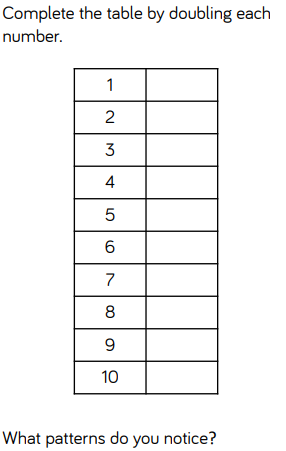 NumberArrayNumber sentenceDouble 3 3 + 3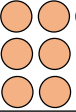 2 x 3 =6Double 8Double 11Double 7Double 12